ПОСТАНОВЛЕНИЕ№ 60       от «01» августа 2023 г.О принятии  земельного участка в казну Себеусадского сельского поселения          Руководствуясь Федеральным законом от 6 октября 2003 года № 131-ФЗ «Об общих принципах организации местного самоуправления в Российской Федерации», приказом Министерства экономического развития в Российской Федерации от 30 августа 2011 года № 424 «Об утверждении порядка ведения органами местного самоуправления реестром муниципального имущества», а также Положением о порядке управления и распоряжения имуществом, находящимся собственности Себеусадского сельского поселения, утвержденный Решением Собрания депутатов Себеусадского сельского поселения, Себеусадская сельская администрация ПОСТАНОВЛЯЕТ:1. Принять земельный участок в казну Себеусадского сельского поселения, согласно приложению.   	2.  Главному специалисту Себеусадской сельской администрации внести изменения в реестр имущества муниципальной собственности Себеусадского сельского поселения.  	3. Контроль за исполнением настоящего постановления оставляю за собой.Глава Себеусадскойсельской администрации:                                         В.И.МихайловПриложениек постановлению Себеусадской сельской администрации№60   от 01.08.2023 г.РОССИЙ ФЕДЕРАЦИЙМАРИЙ ЭЛ РЕСПУБЛИКМОРКО МУНИЦИПАЛЬНЫЙРАЙОНВОЛАКСОЛА ЯЛЫСЕ АДМИНИСТРАЦИЙ425146, Марий Эл  Республик, Морко район, Волаксола ял, Колхозный урем, 4Телефон/факс  8 (83635) 9-35-87.Е-mail:admseb23@mail.ru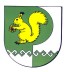 РОССИЙСКАЯ ФЕДЕРАЦИЯСЕБЕУСАДСКАЯ СЕЛЬСКАЯ  АДМИНИСТРАЦИЯ МОРКИНСКОГО МУНИЦИПАЛЬНОГО РАЙОНАРЕСПУБЛИКИ МАРИЙ ЭЛ425146, Республика Марий Эл, Моркинский район, д. Себеусад, ул. Колхозная, 4Телефон/факс  8 (83635) 9-35-87.Е-mail: admseb23@mail.ru№ п/пМестоположение земельного участкаКадастровый номерОбщая площадь,гаКатегория земельРеспублика Марий Эл, Моркинский район, д. Изи Кугунур, ул. Центральная, д.1412:13:0000000:5731,900Земли сельскохозяйственногоназначенияРеспублика Марий Эл, Моркинский район12:13:0080401:232,8618Земли сельскохозяйственногоназначенияРеспублика Марий Эл, Моркинский район12:13:0080502:3003,1009Земли сельскохозяйственногоназначенияРеспублика Марий Эл, Моркинский район12:13:0080502:3476,1991Земли сельскохозяйственногоназначенияРеспублика Марий Эл, Моркинский район12:13:0080502:3023,1012Земли сельскохозяйственногоназначенияРеспублика Марий Эл, Моркинский район, центральная часть кадастрового квартала12:13:0080502:3013,1038Земли сельскохозяйственногоназначенияРеспублика Марий Эл, Моркинский район, деревня Чодрасола, северная часть кадастрового квартала12:13:1510101:1070,6670Земли населенных пунктовРеспублика Марий Эл, Моркинский район, д. Тыгыде Морко, ул. Первомайская, д.2312:13:1420101:560,3200Земли населенных пунктовРеспублика Марий Эл, Моркинский район12:13:0080502:3523,1115Земли сельскохозяйственногоназначенияРеспублика Марий Эл, Моркинский район12:13:0080502:3423,0999Земли сельскохозяйственногоназначенияРеспублика Марий Эл, Моркинский район, центральная часть кадастрового квартала12:13:0080401:282,8624Земли сельскохозяйственногоназначенияРеспублика Марий Эл, Моркинский район12:13:0040103:9540,600Земли сельскохозяйственногоназначенияРеспублика Марий Эл, Моркинский район, юго-восточная часть кадастрового квартала12:13:0080201:1222,9834Земли сельскохозяйственногоназначенияРеспублика Марий Эл, Моркинский район12:13:0040103:9614,285Земли сельскохозяйственногоназначенияРеспублика Марий Эл, Моркинский район, д. Тыгыде Морко, ул. Молодежная. д.212:13:0000000:816,200Земли сельскохозяйственногоназначенияРеспублика Марий Эл, Моркинский район12:13:0080502:3433,097Земли сельскохозяйственногоназначенияРеспублика Марий Эл, Моркинский район12:13:0000000:134929,000Земли сельскохозяйственногоназначенияРеспублика Марий Эл, Моркинский район12:13:0400101:2210,5060Земли населенных пунктовРеспублика Марий Эл, Моркинский район, центральная часть кадастрового квартала12:13:0040103:1032,9006Земли сельскохозяйственногоназначенияРеспублика Марий Эл, Моркинский район, д. Себеусад, ул. Центральная. д.412:13:1310101:2540,7080Земли населенных пунктовРеспублика Марий Эл, Моркинский район, д. Чодрасола, ул. Лесная, д.41 примерно в 200м по направлению на северо-запад от ориентира12:13:10510101:1610,7000Земли населенных пунктовРеспублика Марий Эл, Моркинский район, д. Большой Кожлаял, ул. Центральная, д.4612:13:0330101:60,8500Земли населенных пунктовРеспублика Марий Эл, Моркинский район, д. Ерсола, ул. Озерная, д.2212:13:0490201:71,0000Земли населенных пунктовРеспублика Марий Эл, Моркинский район, д. Изи Кугунур, ул. Центральная, д.8/312:13:0520101:460,4500Земли населенных пунктовРеспублика Марий Эл, Моркинский район, д. Немецсола, ул. Запрудная, д.4а12:13:1020101:70,2000Земли населенных пунктовРеспублика Марий Эл, Моркинский район, д. Большой Кожлаял, ул. Центральная, д.4412:13:0330101:530,3400Земли населенных пунктовРеспублика Марий Эл, Моркинский район, д. Изи Кугунур, ул. Центральная, д.8/312:13:0520101:460,4500Земли населенных пунктовРеспублика Марий Эл, Моркинский район, д. Себеусад, ул. Центральная, д.412:13:1310101:2540,7080Земли населенных пунктовРеспублика Марий Эл, Моркинский район, д. Себеусад, ул. Центральная, д.5612:13:1310101:3100,5900Земли населенных пунктовРеспублика Марий Эл, Моркинский район, д. Себеусад, ул. Центральная, д.2212:13:1310101:821,1000Земли населенных пунктовРеспублика Марий Эл, Моркинский район, д. Тишкино, ул. Мира, д.1112:13:1380101:230,6700Земли населенных пунктовРеспублика Марий Эл, Моркинский район, д. Чодрасола, ул. Лесная, д.4112:13:1510101:1610,7000Земли населенных пунктов